Согласиена участие в региональном этапе Всероссийского конкурса социальной рекламы «Стиль жизни — здоровье! 2022»Я, ________________________________________________________________________________________________________________________________ (фамилия, имя, отчество родителя / законного представителя полностью), являясь родителем (законным представителем) моего сына / дочери ____________________________________________________________________________________________________________________________________________,(фамилия, имя, отчество ребенка младше 18 лет полностью, дата рождения)обучающегося (-щейся) ____ класса/группы, __________________________школы (иной образовательной организации), ознакомившись с Положением о региональном этапе Всероссийского конкурса социальной рекламы «Стиль жизни – здоровье! 2022», даю свое согласие:- на участие моего ребенка в региональном этапе Всероссийского конкурса социальной рекламы в области формирования культуры здорового и безопасного образа жизни, профилактики зависимого поведения обучающихся «Стиль жизни - здоровье! 2022»;- на публикацию работы моего ребенка на сайте http://resurs-yar.ru/psihologiya_obrazovaniyu/profilacticadp/,  а также в других печатных изданиях и СМИ с обязательной ссылкой на авторство;- на обработку персональных данных моего ребенка, включающих: фамилию, имя, отчество, пол, дата рождения, возраст, сведения о месте обучения, а также иные данные, необходимые  для регистрации  и обеспечения возможности  участия моего ребенка в региональном этапе Всероссийского конкурса, социальной рекламы в области формирования культуры здорового и безопасного образа жизни, профилактики зависимого поведения обучающихся «Стиль жизни - здоровье! 2022», проводимом ГУ ЯО «Центр профессиональной ориентации и психологической поддержки «Ресурс», с использованием сайта http://resurs-yar.ru/psihologiya_obrazovaniyu/profilacticadp/, во исполнение требований Федерального закона от 27 июля 2006 г. № 152-ФЗ «О персональных данных».Дата _____________Подпись _____________________ (расшифровка подписи)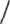 